ООО «ПК АЛЛЕГРИ»ТЕХНИЧЕСКИЙ ПАСПОРТЛифт потолочный моторизованный для ТВ.Модель: «33109.00.000».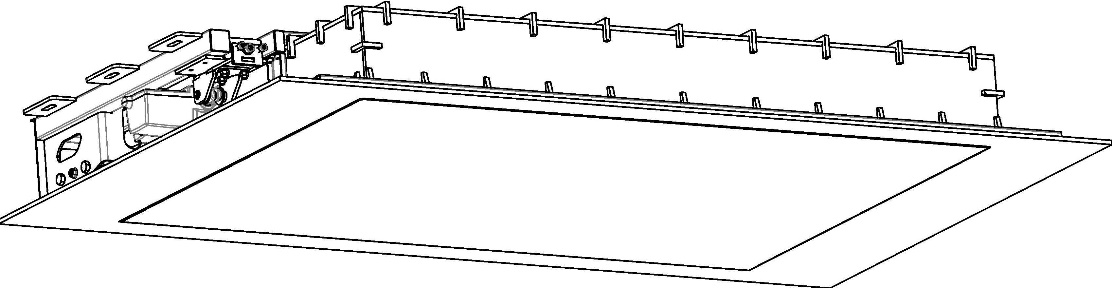 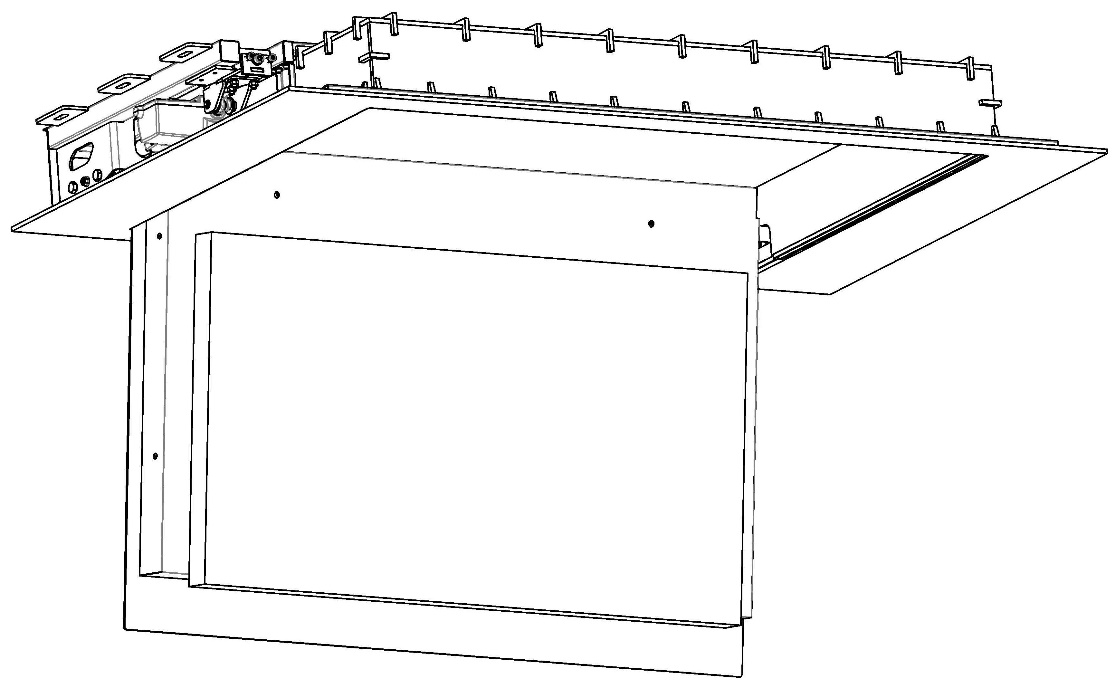                                                            Москва  2021 г.Назначение и описание изделия.           Моторизованный потолочный лифт позволяет установить телевизор с диагональю 55 дюймов в нишу на потолке экраном вверх, плавно открыть на угол до 100°.          В поднятом положении нижняя крышка механизма закрывает потолочный проем.Основные узлы и габаритные размеры.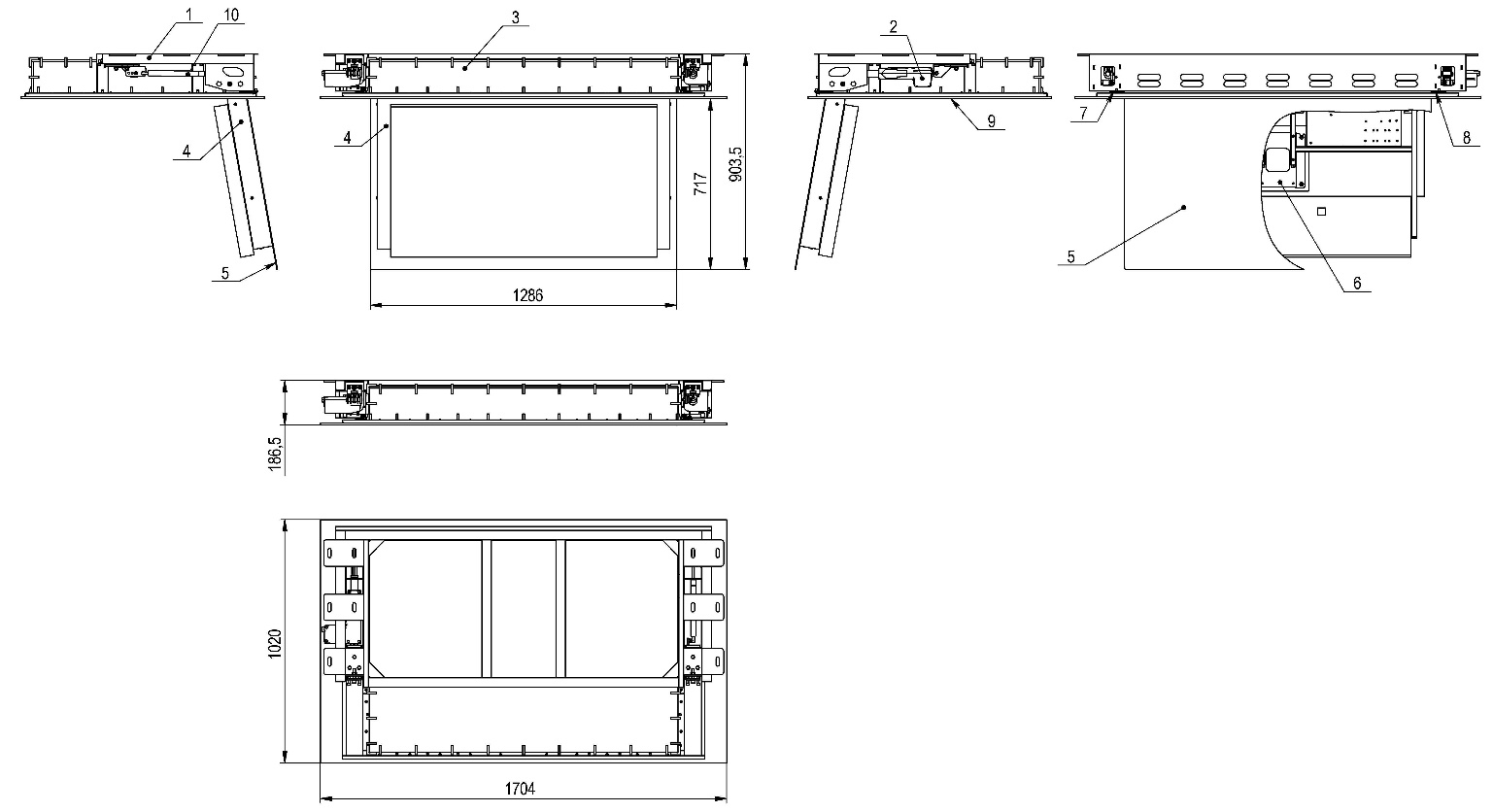 Рама. Привод поворотного узла.Короб потолочной ниши.Фальшпанель.Крышка.Кронштейн ТВ.Регулируемый концевой выключатель.Регулируемый концевой выключатель.    Накладка.Газовый амортизатор.          Рама поз. 1 представляет собой сварную объемную конструкцию, выполненную из стальной профильной трубы, толщиной от 1,5 до 3 мм. Исполнительным механизмом поворотного узла служит привод линейного перемещения LINAK с усилием втягивания-выталкивания 6000 N поз. 2.  Регулировка угла открывания обеспечена концевым выключателем поз. 7, закрывания – поз. 8. 	Кронштейн ТВ поз. 6 изготовлен из листовой стали 3 мм и служит
для закрепления панели. В зависимости от модели телевизора форма и размеры кронштейна могут отличаться. Кронштейн из данной комплектации предназначен для модели телевизора QE50Q67TAU.          Детали короба потолочной ниши поз. 3 и накладки поз. 9 выполнены из ПВХ толщиной 8 мм. Фальшпанель поз. 4 и крышка поз. 5 выполнены из композитного материала толщиной 3 мм.	Все металлические части защищены от коррозии путем нанесения полимерного покрытия.          Рама в сборе с приводами крепится к бетонному перекрытию при помощи анкерных болтов (в комплект поставки не входят). На раму устанавливается короб потолочной ниши, фальшпанель, накладка, крышка и кронштейн ТВ с установленным телевизором.Управление.	Управление осуществляется с помощью радиопульта, сухих контактов, из приложения со смарт-устройства через wi-fi модуль (опционально).Основные технические данные моторизованного потолочного                            лифта.                      Таблица 1Комплектность.                        Таблица 2 	Приложение для управления со смарт-устройства предоставляется поставщиком в электронном виде, после запроса. Условия монтажа и подготовка к работе.        Монтаж механизма и подготовка к работе должны производиться квалифицированными специалистами.         Эксплуатация механизма допускается только внутри помещения, с температурой от +5°С до +40°С.         Монтаж производится к бетонным плитам перекрытия. Количество точек крепления не менее 6.           Тип применяемой анкерной техники (химанкер, самонарезной болт, забивной анкер и т.д.)  определяется специалистом непосредственно на месте проведения работ.        Анкерная техника в комплект поставки не входит. Условия хранения и транспортировки.Поставщик поставляет товар в упаковке, обеспечивающей сохранность груза от всякого рода повреждений, погрузки, перегрузки и хранении в складском помещении. Компоненты системы должны храниться в упаковке предприятия-изготовителя по условиям хранения согласно ГОСТ 15150-69.Утилизация.Утилизация изделия (переплавка, захоронение) производится в порядке, установленном Законами РФ от 04 мая 1999 г. № 96-Ф3 "Об охране атмосферного воздуха" (с изменениями на 27.12.2009), от 24 июня 1998 г. № 89-ФЗ (в редакции с 01.01.2010г.) "Об отходах производства и потребления", от 10 января 2002 № 7-ФЗ «Об охране окружающей среды», а также другими российскими и региональными нормами, актами, правилами, распоряжениями и пр., принятыми во исполнение указанных законов.Гарантийные обязательства.Гарантийный срок – 12 месяцев с даты продажи конечному потребителю.Изготовитель гарантирует соответствие изделия требованиям безопасности, при условии соблюдения потребителем правил использования, транспортировки, хранения, монтажа и эксплуатации.Гарантия распространяется на все дефекты, возникшие по вине завода-изготовителя.Гарантия не распространяется на дефекты, возникшие в случаях:- нарушения паспортных режимов хранения, монтажа, испытания, эксплуатации и обслуживания изделия;- ненадлежащей транспортировки и погрузо-разгрузочных работ;- наличия следов воздействия веществ, агрессивных к материалам изделия;- наличия повреждений, вызванных пожаром, стихией и другими форс-мажорными обстоятельствами;- повреждений, вызванных небрежным обращением изделия потребителя;- наличия следов постороннего вмешательства в конструкцию изделия.Условия гарантийного обслуживания.Претензии к качеству товара могут быть предъявлены в течение гарантийного срока. Решение о замене или ремонте изделия принимает сервисный центр. Замененное изделие или его части, освободившиеся в результате ремонта, переходят в собственность сервисного центра. Покупателю не возмещаются затраты, связанные с демонтажем, погрузкой и транспортировкой неисправного изделия в период гарантийного срока. В случае необоснованности претензии, затраты на диагностику и экспертизу изделия оплачиваются Покупателем. Изделия принимаются в гарантийный ремонт (а также при возврате) полностью укомплектованными.По вопросам гарантийного ремонта, рекламаций и претензий к качеству изделия обращаться по адресу: 115583, ул. Генерала Белова, д. 26, оф. 205,
 тел. 8-495-659-29-24.Директор ООО «ПК Аллегри»М.П.                                                                             Кураев Андрей Борисович№Наименование показателяЕд. изм.Значение1Масса изделиякг602Габаритный размер Д х Ш х Вм1,02 х 1,7 х 0,1903ПитаниеВ2204Потребляемая мощность, не болееВт0,54Подъемный вес, не болеекг505Угол открытия, не болееград956Время открытия, не болеес607Время закрытия, не болеес60№НаименованиеКоличество, шт.1Лифт потолочный моторизованный12Тех. паспорт13Инструкция по монтажу14Инструкция по управлению1